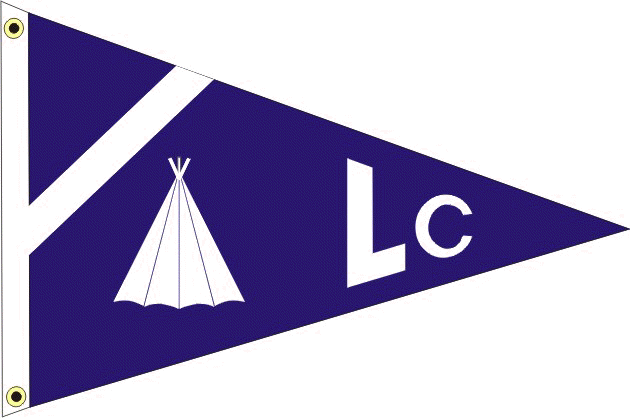 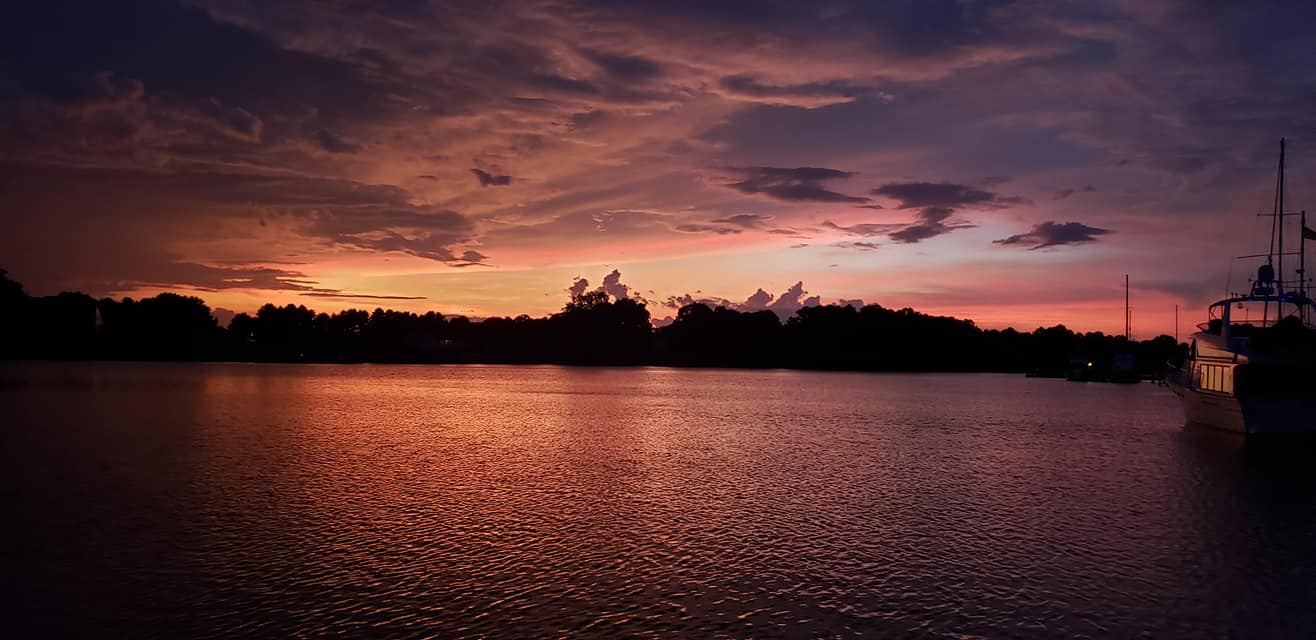 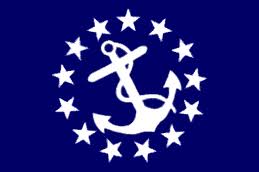 LODGE CREEK YACHT CLUBApril 2023 - monthly newsletter______________________________________________________________________________________________________________________________________________________________________________________________________________________  Commodore:  antonia depascale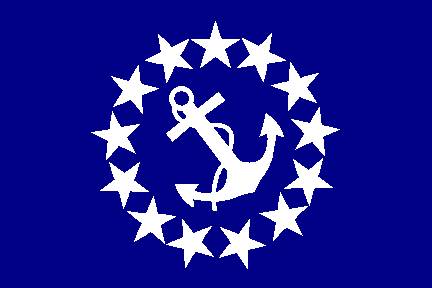 It’s that time a year again!  The first function of the year is a week away.  The entire bridge is excited for the 2023 season!  Our first function is our Pot Luck so please bring your favorite dish to share.  One final reminder to check the LCYC website for updates as it’s our best tool to get all information quickly to our members.  Looking forward to seeing you all at the Marina!
Your commodore,Antonia  vice commodore:  bobby andrade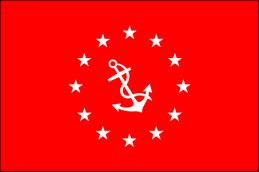 Hi LCYC Member’sHats off to our Past Commodore Bill Sullivan!!  Great change of watch went down in Norfolk.  Thanks to all who helped and attended this event!!  It’s that time of year #Spring has Sprung!!  Time  to get 2023 boat season into high gear!  Knock down last year’s cobwebs and ice down the cooler’s and fire up the old trusty vessel while crossing your finger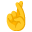 The first function as well as the “Blessing of the fleet” will be here before you know it!Catch Y’all at D RivahBobby Andrade, Jr.  IMMEDIATE PAST Commodore:  BILL SULLIVAN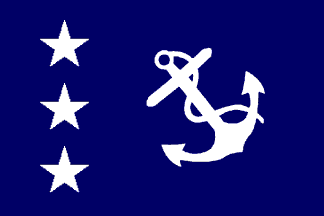 First off, I would like to thank everyone who braved the elements to attend our Change of Watch.  Hats off to all that helped in the logistics, setup, and the prep work. Special thanks need to go out to Dave Teets for the great job being our Master of Ceremony and always willing to take on the task!  Thanks to Rod Dog for keeping everyone on the dance floor.  Thank you to my outgoing Bridge for a job well done.  Congrats to Rodney for making member of the year, well done. Secondly, I would like to wish the incoming bridge the best of luck for the upcoming season.   Don't forget the pot luck, blessing of the fleet coming next weekend, hope to see y'all there. Bill Sullivan, Past Commodore  TREASURER: JAYNE MILLER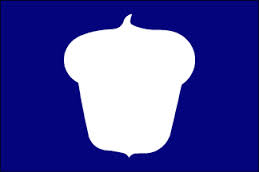 Finally the temperatures are rising and the boats are returning to their slips at the marina.  Hopefully you will be able to attend the covered dish dinner and/or the Blessing of the Fleet breakfast on the weekend of April 22.  After a long winter break it will be fun to visit with our marina family again.Unfortunately we did not have a big turnout for the Change of Watch, resulting in a shortage of funds taken in to pay for the event, thus being a bit over budget for this function.  Please consider attending next year, it is a nice break and a lot of fun to get together with friends you haven’t seen over the winter.The current balance for the checking account is $4,713.36, pending deposits of $395 and the savings account balance is $5,005.01.Jayne Miller, Treasurer  FLEET CAPTAIN:  JAMES (COACH) PULCHINE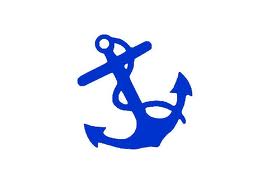 June 24th Beach Party.  Details to follow!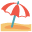   SECRETARY:  theresa sullivan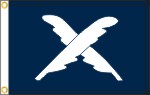 Roster and Membership cards will be complete by next week.   If you do not see your name in the Roster it is because we have not received your membership renewal.  If you are planning on joining, please send your dues as soon as possible.   Thanks!Newsletters, function dates, and any important information will be located on the website starting this month.  Please check the website as often as possible.  SHIP STORE:  Lori rappa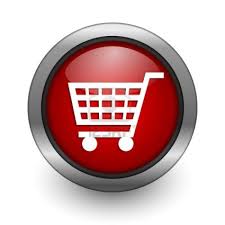 Ship Store is back!   New Inventory:  T-shirts, tanks and hats in exciting new colors.  I will be placing an additional order soon.  So if you do not see what you want, I may be able to make a special order.Looking forward to seeing y'all soon.LoriC DOCK DIRECTOR:  LAURA HENSONHello C-dock! Unfortunately, Ken & I will not be able to attend the April potluck event as we have another commitment.Let’s get together over Memorial Day weekend to discuss our plans for the C-dock event on June 10th. Thanks!LauraD DOCK DIRECTOR:  KENNYSpring has sprung, and things have been bustling on D Dock already in 2023.  Andy and I did a major service on our "little boat" over the winter, and we're excited to take her out for the first time in a few years soon (especially to Coach's Beach Party in June!).  Andy and Robert have been tuning up their boats, and the plan is to take more trips this summer, spending nights out on the hook.  And as if that wasn't enough, the guys have been doing a deep spring cleaning and some refurbishments to the Tiki bar over the past few weeks, and we're looking to make some more "upgrades" over the summertime.  Let's just hope the weather also agrees with our plans!D Dock is also happy to announce our plans to bring back the D Dock Oyster Roast on October 21st!  Since there were going to be changes to the schedule for this year anyway, we decided to move our function back to October, which could then only mean.....Oysters!  So mark your calendars now because it's sure to be a good time!-Kenny DWEBMASTER REPORTAs many of you probably know, Rob Van Arsdale created and maintained the LCYC website for a number of years (and did a great job of it to boot!).  Rob and I had some discussions a few years back about how he set it up, as well as what being the webmaster entailed, since I had some experience building and hosting various websites for both personal and professional use.  I had expressed interest in either helping out or taking over the webmaster duties from him, if he ever got tired of having the responsibility.  Those conversations almost always ended with something along the lines of, "Well one day I'll get tired of it.  Then it'll be your problem, since you're the only other person down here that's ever expressed interest."  Unfortunately, that time came way sooner than I expected, and obviously not the way I'd ever hoped the transition would happen.  It took some time and effort to gain access to the backend of the website, but over the past months I've been going through the website and updating where necessary.  As with most websites, it's a continual work in progress and I'm always open to suggestions.  At the moment I'm looking into some sort of calendar/event plugin so that we can manage all LCYC functions right from our own website.  Essentially the idea is the website would function as a replacement for Evites.  The constraint is always, like most other things, time and money.  I would be remiss not to mention that without Rob and his technical expertise, the  www.lodgecreekyachtclub.com website might not even exist.  I hope that I am making him proud by keeping the website going in his honor and for everyone to enjoy.  If you have any suggestions or requests about anything website related, feel free to chat with me about it at the marina sometime!-Kenny DLCYC WebmasterUPCOMING REMINDERSBoat Virginia Course, FREE, Saturday, May 27, at the Olverson’s clubhouse from 8:00 AM to 5:00 PM.  Passing this course ins required to operate a power boat with more than 10 hp or to operate a jet ski (PWC). You must also be 14 or older to operate a PWC.The Richmond Sail and Power Squadron is offering a Marine Navigation course starting April 13.  This is an 8-night course that covers navigation with chartplotters and includes charts, aids to navigation, the marine compass, and use of chartplotter for navigation. The course includes practical examples using chartplotters and manual techniques. Students must have a laptop or tablet (no Apple iOS) and access to the internet to download instructional materials and participate in the on-line instruction on Zoom.  The course costs $100 and with run each Thursday evening from 7:00 to 9:00 PM from April 13 to June 1.  To sign up, contact Bill Simpson at bcsimpson1@aol.com.Dave Teets (Southern Cross – 804-370-7061) and Jim Zeigler (Tortuga -0804-347-5239), both on C-Dock will be available over the spring and summer to provide courtesy Vessel Safety Checks (VSC).  This is a US Coast Guard program to help you determine if you have the required safety equipment on your boat.  This is a courtesy check and not a law enforcement activity.The Richmond Sail and Power Squadron invites Lodge Creek members to participate in a cruise to Norfolk, Hampton and Yorktown. The first organized activities will be July 3 at Tidewater Marina across from Waterside and you can join us for a Norfolk Tides Ball Game. July 4th fireworks will be directly overhead. The group will then move to Bluewater Yachts in Hampton on July 5 and Riverwalk Landing in Yorktown on July 7, returning home on the 9th.  If you are interested, contact Jim Zeigler at 804-347-5239 or jim@jpzeigler.com.________________________________________________________________________FROM THE SAFETY OFFICERVESSEL SAFETY CHECKS FOR ALL BOATERS
Vessel Safety Checks are FREE and very important for all boaters to obtain one each season!  These checks are done by certified Vessel Safety Check examiners and take about 20 minutes.  Once you pass a VSC, you receive a certification sticker that is displayed on your boat and shows law enforcement that your vessel has passed for the 2023 boating season.  To learn more about a Vessel Safety Check, feel free to talk with the two Certified VSE examiners that are based out of Lodge Creek Yacht Club-Jim Zeigler (C-22) and Dave Teets (C-24).  Your boat needs to have Coast Guard safety equipment on board along with proper registration or documentation.  Navigation lights and boat horn needs to be working as well.Contacting the Marina Office, or Dave or Jim is all you need to do to get an examination at your convenience.   Remember, try to obtain a VSC exam before the boating  to help insure your safety throughout the boating season.  These examiners provide a lot of useful information and can help you with many of your boating questions also!!!VIRGINIA BOATING SAFETY CERTIFICATION CLASS -  MAY 27TH !!!'Annually, Olverson's Marina and Lodge Creek Yacht Club sponsor the required Certified Virginia Boating Safety Class for any boater that has not yet taken an approved Boating Class.   As most people know, any boater operating a vessel over 10 HP is required to have taken an approved class and must also be able to display proof when requested to do so.   WE offer this class FREE of charge and the Marina provides a FREE lunch as well!    The class is an 8 hour class and at the end of the class, participants can obtain their certification card as well.   Boaters are required to take an approved class only once, so no need to renew your certification card.   Saturday, May 27th, 8am-5pm and simply sign up at the Marina office to register.   Any questions, simply give Dave Teets a call at 804-370-7061.Thanks,Dave Teets